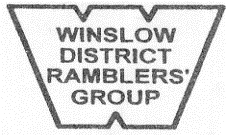 W I N S L O W   D I S T R I C T   R A M B L E R S   G R O U PMEMBERSHIP APPLICATION FORMOur current rate is £12.00 per person per annum. If you sign up between 1 October and 
31 December your membership will run until 31 December of the following year. There is no charge for children under 16 but they must be accompanied by an adult.  PLEASE PAY BY BACS (preferred method)Please complete the whole slip below (including if you are renewing by BACS), and return to the Membership Secretary, WDRG, 9 Pitt Green, Buckingham MK18 7BQPersonal information is kept and updated by the Membership Secretary and the only people with access to this information are Committee Members. We do not share any of your details with third parties and you can check the data we hold about you at any time.  To reduce costs and keep the subscription low, we prefer to send quarterly programmes by email.  We also use email for urgent messages regarding a walk, eg cancellation or change of meeting place. Changes to our programmes may also be posted on our website 
https://e-voice.org.uk/winslowdistrictramblersgroup/ or Facebook page “Winslow District Ramblers Group”.Existing members: Please indicate if you would consider becoming a walk leader. We are always looking for new leaders to help spread the load.                  YES/NOCAUTIONWe have to warn those who walk with us that, whilst we hope you will enjoy our rambles, you walk at your own risk.  We would also ask that, for your own comfort and protection, you dress appropriately for the prevailing weather and choose footwear for conditions that may be muddy, or with long grass, nettles, brambles etc.  You may also wish to carry your own first aid kit, drinking water and a snack.  Dogs are normally welcome (see individual walk details for variations to this) but must be kept on a short lead and under the control of their owner.Note:   Receipt of your subscription assumes that you have read and accept the above paragraph.To:    TSB BANK  Sort code 30-99-74  Account no. 00103457  WINSLOW DISTRICT RAMBLERS GROUP. The account name MUST be used when arranging the transfer. Please ensure your NAME and ‘MEMBERSHIP’ are included in the information to be sent by your bank and tell us on the form below that you have used this payment methodORCheque payable to Winslow District Ramblers GroupList names below: (capitals please)………………………………………………………………………..............……………………………………………………………………………..............……Address: ………………………………………………………………..................……………………………………………………………………………...............Telephone No: ………………………………………………….................……..Email address: ……………………………..……………............................……I have paid by electronic banking        Tick boxORCheque enclosed                                Tick boxDate of transaction ….……………………	